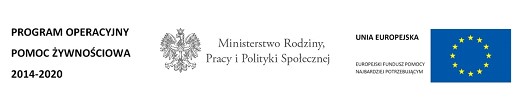 PODPROGRAM 2020 – efektyGminny Ośrodek Pomocy Społecznej w Kikole  z terenu województwa kujawsko – pomorskiego  przy współpracy Bankiem Żywności w Toruniu realizował Program Operacyjny Pomoc Żywnościowa Podprogram 2020 współfinasowany z Europejskiego Funduszu Pomocy Najbardziej Potrzebującym, którego celem było zapewnienie najuboższym mieszkańcom Polski pomocy żywnościowej oraz uczestnictwa w działaniach w ramach środków towarzyszących w okresie  grudzień 2020 – październik 2021.Osoby potrzebujące otrzymały bezpłatnie artykuły spożywcze:warzywne i owocowe (groszek z marchewką, koncentrat pomidorowy, buraczki wiórki, powidła śliwkowe, mus jabłkowy, fasolka po bretońsku); skrobiowe (makaron jajeczny świderki, płatki owsiane, ryż biały, kasza jęczmienna, herbatniki maślane, kawa zbożowa rozpuszczalna ),mleczne (mleko UHT, ser podpuszczkowy dojrzewający),mięsne (szynka drobiowa, szynka wieprzowa mielona, pasztet wieprzowy, filet z makreli w oleju),cukier (cukier biały, miód nektarowy wielokwiatowy), tłuszcze (olej rzepakowy).3. Pomoc żywnościowa trafiła do 1505 osób znajdujących się w trudnej sytuacji życiowej z terenu województwa kujawsko  - pomorskiego.4. Wydaliśmy osobom potrzebującym:77,57964 ton żywności;7353  paczek żywnościowych;0 posiłków;5. W ramach Podprogramu 2020 dla 10  osób korzystających z pomocy żywnościowej przeprowadzono  2  warsztaty edukacyjne w ramach działań towarzyszących:edukacji ekonomicznej - 0  spotkań dla  0 uczestnikówżywieniowo dietetycznych – 1 spotkanie dla 5 uczestnikówKulinarnych - 0 spotkanie dla 0 uczestnikówNiemarnowania żywności – 1  spotkanie dla 5 uczestnikówInnych działań aktywizujących - 0 spotkań dla 0  uczestników